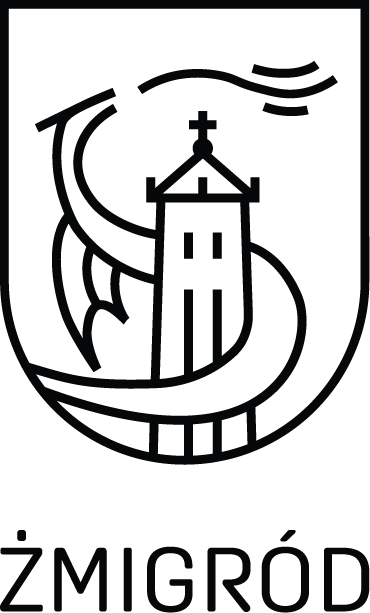 Zamawiający: Gmina Żmigród, pl. Wojska Polskiego 2-3, 55-140 ŻmigródNumer postępowania: IRL.271.3.2021SPECYFIKACJA WARUNKÓW ZAMÓWIENIAZamówienie publiczne pn.:Modernizacja boiska sportowego przy Szkole Podstawowej w KorzeńskuPostępowanie o udzielenie zamówienia publicznego prowadzonego w trybie podstawowym - 
art. 275 pkt 1  ustawy z dnia 11 września 2019 r. – Prawo zamówień publicznych, 
o wartości nie przekraczającej progów unijnych.Przedmiotowe postępowanie prowadzone jest przy użyciu środków komunikacji elektronicznej. Składanie ofert następuje za pośrednictwem darmowej  platformy przetargowej dostępnej pod adresem internetowym: https://platformazakupowa.pl/pn/zmigrod Żmigród, czerwiec 2021SPIS TREŚCI:Postanowienia ogólne. Tryb udzielenia zamówienia.Ochrona danych osobowych.Opis przedmiotu zamówienia.Podwykonawstwo.Termin wykonania zamówienia.Warunki udziału w postępowaniu.Podstawy wykluczenia Wykonawców.Podmiotowe środki dowodowe, jakie zobowiązani są dostarczyć Wykonawcy w celu wykazania braku podstaw wykluczenia oraz potwierdzenia spełniania warunków udziału w postępowaniu.Informacja dla Wykonawców polegających na zdolnościach podmiotów udostępniających zasoby.Informacja dla Wykonawców wspólnie ubiegających się o udzielenie zamówienia (spółki cywilne/konsorcja).Sposób komunikacji.Udzielanie wyjaśnień treści SWZ.Opis sposobu przygotowania ofert oraz wymagania formalne dotyczące składanych oświadczeń i dokumentów.Opis sposobu obliczenia ceny oferty.Wymagania dotyczące wadium.Miejsce oraz termin składania ofert.Miejsce, sposób i termin otwarcia ofert.Termin związania ofertą.Kryteria wyboru i sposób oceny ofert oraz udzielenie zamówienia.Ogłoszenie wyników postępowania oraz informacja o formalnościach, jakie powinny zostać dopełnione po wyborze oferty w celu zawarcia umowy w sprawie zamówienia publicznego.Zabezpieczenie należytego wykonania umowy.Istotne dla stron postanowienia, które zostaną wprowadzone do treści zawieranej umowy w sprawie zamówienia publicznego, ogólne warunki umowy lub wzór umowy, jeżeli Zamawiający wymaga od Wykonawcy, aby zawarł z nim umowę w sprawie zamówienia publicznego na takich warunkach.Pouczenie o środkach ochrony prawnej.ZAŁĄCZNIKI:Załącznik nr 1	FORMULARZ OFERTYZałącznik nr 2 	OŚWIADCZENIE WYKONAWCY ZGODNE Z ART. 125 UST. 1 PZPZałącznik nr 3	WYKAZ ROBÓT BUDOWLANYCHZałącznik nr 4	WZÓR ZOBOWIĄZANIA INNEGO PODMIOTUZałącznik nr 5	OŚWIADCZENIE O PRZYNALEŻNOŚCI LUB BRAKU PRZYNALEŻNOŚCI DO TEJ SAMEJ GRUPY KAPITAŁOWEJZałącznik nr 6	WZÓR UMOWY1.	POSTANOWIENIA OGÓLNE. TRYB UDZIELENIA ZAMÓWIENIAGmina Żmigród, pl. Wojska Polskiego 2-3, 55-140 Żmigródtel.: 71 385 30 57, 385 30 50fax: 71 385 30 50e-mail: urzad@zmigrod.com.plAdres strony internetowej: www.zmigrod.com.plAdres strony internetowej prowadzonego postępowania: https://platformazakupowa.pl/pn/zmigrod Adres strony internetowej, na której udostępnione będą zmiany i wyjaśnienia SWZ oraz inne dokumenty bezpośrednio związane z postępowaniem o udzielenie zamówienia: https://platformazakupowa.pl/pn/zmigrod Dni i godziny pracy Zamawiającego: Poniedziałek, wtorek, czwartek: 7:30 – 15:30Środa: 7:30 – 16:30Piątek: 7:30 – 14:30Zamawiający zaprasza Wykonawców do udziału w postępowaniu o udzielenie zamówienia publicznego prowadzonego w trybie podstawowym bez przeprowadzenia negocjacji pn.:Modernizacja boiska sportowego przy Szkole Podstawowej w KorzeńskuOgłoszenie o zamówieniu zamieszczono w Biuletynie Zamówień Publicznych i Platformie Przetargowej
https://platformazakupowa.pl/pn/zmigrodWsparcia technicznego w zakresie działania Platformy przetargowej udziela jej dostawca. Centrum Wsparcia Klienta dostępne jest od poniedziałku do piątku w godz.: od 7:00 do 17:00 pod numerem telefonu (22)-101-02-02 lub e-mail cwk@platformazakupowa.pl,Wykonawca winien zapoznać się ze wszystkimi wymaganiami określonymi w niniejszej specyfikacji i złożyć ofertę zgodnie z jej wymaganiami.Postępowanie prowadzone jest zgodnie z ustawą z dnia 11 września 2019 r. - Prawo zamówień publicznych (Dz. U. z 2019 r. poz. 2019 z późn. zm.) zwaną dalej „ustawą Pzp”, „ustawą” lub „Pzp”.Do czynności podejmowanych przez Zamawiającego i Wykonawcę stosować się będzie przepisy ustawy z dnia 23 kwietnia 1964 r. Kodeks cywilny, jeżeli przepisy ustawy nie stanowią inaczej.Wykonawca ponosi wszelkie koszty związane z przygotowaniem i złożeniem oferty. Wymaga się, aby Wykonawca zdobył wszystkie informacje, które mogą być konieczne do przygotowania oferty oraz podpisania umowy.Wszystkie oświadczenia, wnioski, zawiadomienia, pytania, wezwania i odpowiedzi oraz inne informacje Zamawiający i Wykonawcy, muszą przekazywać zgodnie z rozdziałem 11 SWZ.Zamawiający nie przewiduje:zebrania Wykonawców,zawarcia umowy ramowej,udzielenia zamówień, o których mowa w art. 214 ust. 1 pkt 7 ustawy Pzp,złożenia oferty po sprawdzeniu dokumentów niezbędnych do realizacji zamówienia dostępnych na miejscu u Zamawiającego,możliwości ubiegania się o udzielenie zamówienia wyłącznie przez Wykonawców, o których mowa w art. 94 ustawy Pzp,wymagań w zakresie zatrudnienia osób, o których mowa w art. 96 ust. 2 pkt 2 ustawy Pzp.wyboru najkorzystniejszej oferty z zastosowaniem aukcji elektronicznej,zwrotu kosztów udziału w postępowaniu,wyboru najkorzystniejszej oferty z możliwością prowadzenia negocjacji.Zamawiający nie żąda złożenia przedmiotowych środków dowodowych w niniejszym postepowaniu.OCHRONA DANYCH OSOBOWYCHNiniejsza informacja przekazywana jest w związku z obowiązkami określonymi w art. 13 rozporządzenia Parlamentu Europejskiego i Rady (UE) 2016/679 z dnia 27 kwietnia 2016 r. w sprawie ochrony osób fizycznych w związku z przetwarzaniem danych osobowych i w sprawie swobodnego przepływu takich danych oraz uchylenia dyrektywy 95/46/WE (ogólne rozporządzenie o ochronie danych) (Dziennik Urzędowy Unii Europejskiej z dnia 4 maja 2016 r. L 119/1). administratorem Pani/Pana danych osobowych jest:Burmistrz Gminy Żmigród, pl. Wojska Polskiego 2-3, 55-140 Żmigród, tel. 071 385-30-57(nazwa i adres oraz dane kontaktowe zamawiającego);inspektorem ochrony danych osobowych w:Gminie Żmigród(nazwa zamawiającego)jest Pani/Pani:Marta Chorzepa, e-mail: iod@zmigrod.com.pl, tel. 071 385-30-57 wew. 15(imię i nazwisko, kontakt: adres e-mail, telefon);Pani/Pana dane osobowe przetwarzane będą na podstawie art. 6 ust. 1 lit. c RODO w celu związanym z postępowaniem o udzielenie zamówienia publicznego:Modernizacja boiska sportowego przy Szkole Podstawowej w Korzeńsku(IRL.271.3.2021)(dane identyfikujące postępowanie, np. nazwa, numer)prowadzonym w trybie:podstawowym(tryb postępowania)odbiorcami Pani/Pana danych osobowych będą osoby lub podmioty, którym udostępniona zostanie dokumentacja postępowania w oparciu o art. 8 oraz art. 96 ust. 3 ustawy Pzp;Pani/Pana dane osobowe będą przechowywane, zgodnie z art. 97 ust. 1 ustawy Pzp, przez okres 4 lat od dnia zakończenia postępowania o udzielenie zamówienia, a jeżeli czas trwania umowy przekracza 4 lata, okres przechowywania obejmuje cały czas trwania umowy;obowiązek podania przez Panią/Pana danych osobowych bezpośrednio Pani/Pana dotyczących jest wymogiem ustawowym określonym w przepisach ustawy Pzp, związanym z udziałem w postępowaniu o udzielenie zamówienia publicznego; konsekwencje niepodania określonych danych wynikają z ustawy Pzp;w odniesieniu do Pani/Pana danych osobowych decyzje nie będą podejmowane w sposób zautomatyzowany, stosowanie do art. 22 RODO;posiada Pani/Pan:na podstawie art. 15 RODO prawo dostępu do danych osobowych Pani/Pana dotyczących;na podstawie art. 16 RODO prawo do sprostowania Pani/Pana danych osobowych;UWAGA: skorzystanie z prawa do sprostowania nie może skutkować zmianą wyniku postępowania o udzielenie zamówienia publicznego ani zmianą postanowień umowy w zakresie niezgodnym z ustawą Pzp oraz nie może naruszać integralności protokołu oraz jego załączników.na podstawie art. 18 RODO prawo żądania od administratora ograniczenia przetwarzania danych osobowych z zastrzeżeniem przypadków, o których mowa w art. 18 ust. 2 RODO;UWAGA: prawo do ograniczenia przetwarzania nie ma zastosowania w odniesieniu do przechowywania, w celu zapewnienia korzystania ze środków ochrony prawnej lub w celu ochrony praw innej osoby fizycznej lub prawnej, lub z uwagi na ważne względy interesu publicznego Unii Europejskiej lub państwa członkowskiego.prawo do wniesienia skargi do Prezesa Urzędu Ochrony Danych Osobowych, gdy uzna Pani/Pan, że przetwarzanie danych osobowych Pani/Pana dotyczących narusza przepisy RODO;nie przysługuje Pani/Panu:w związku z art. 17 ust. 3 lit. b, d lub e RODO prawo do usunięcia danych osobowych;prawo do przenoszenia danych osobowych, o którym mowa w art. 20 RODO;na podstawie art. 21 RODO prawo sprzeciwu, wobec przetwarzania danych osobowych, gdyż podstawą prawną przetwarzania Pani/Pana danych osobowych jest art. 6 ust. 1 lit. c RODO.OPIS PRZEDMIOTU ZAMÓWIENIAPrzedmiotem zamówienia są roboty budowlane polegające na realizacji zadania pn: „Modernizacja boiska sportowego przy Szkole Podstawowej w Korzeńsku zgodnie z dokumentacją projektową załączoną do niniejszej SWZ.W ramach niniejszego postępowania należy wykonać: - demontaż istniejącej trawy syntetycznej wraz ze złożeniem na obiekcie, - wyrównanie górnej warstwy podbudowy wraz z uzupełnieniem kruszywa i zagęszczeniem,- wykonanie warstwy stabilizująco-nośnej składającej się z granulatu gumowego SBR, żwiru suszonego i żywicy poliuretanowej o grubości ok 30 mm,- wykonanie warstwy nośnej nawierzchni poliuretanowej składającej się z granulatu gumowego SBR i żywicy poliuretanowej o grubości ok. 10 mm, - wykonanie warstwy użytkowej nawierzchni poliuretanowej w kolorze ceglanym wykonanej w technologii natryskowej, jako mieszanina granulatu EPDM w kolorze ceglastym i żywicy poliuretanowej o grubości ok 2-3 mm.- wykonanie linii podziału pól gry zgodnie z załączonym schematem. Szczegółowy opis zawiera Opis Przedmiotu Zamówienia.Zamawiający informuje, że załączony do specyfikacji przedmiar robót stanowi opracowanie wtórne w stosunku do projektu budowlanego i specyfikacji technicznej wykonania i odbioru robót budowlanych. Zawarte w przedmiarze zestawienia mają zobrazować skalę robót budowlanych i pomóc wykonawcom w oszacowaniu kosztów inwestycji. Przedmiar ma wyłącznie charakter dokumentu pomocniczego.Wynagrodzenie za wykonanie przedmiotu zamówienia będzie miało charakter ryczałtowy.Zaleca się, aby Wykonawca przed sporządzeniem oferty dokonał wizji lokalnej w celu zapoznania się z obiektem i terenem objętym zamówieniem a także zdobył na swoją własną odpowiedzialność i ryzyko, wszelkie dodatkowe informacje, które mogą być konieczne do przygotowania oferty oraz podpisania umowy i wykonania zamówienia.Wykonanie przedmiotu zamówienia nastąpi zgodnie z postanowieniami zawartymi w niniejszej specyfikacji wraz z załącznikami, oraz projekcie umowy stanowiącym załącznik do SWZ.Mogące występować w dokumentach zamówienia wraz z załącznikami wskazanie znaków towarowych, patentów lub pochodzenia, źródła lub szczególnego procesu, który charakteryzuje produkty lub usługi dostarczane przez konkretnego wykonawcę zostały użyte wyłącznie w celu wskazania założonego standardu przyjętych rozwiązań i stanowią warunek równoważności dla rozwiązań zamiennych. Należy każdorazowo przyjąć, że wskazaniu takiemu towarzyszą wyrazy „lub równoważny”.Wspólny Słownik Zamówień CPV: 45236200-2 – wyrównanie nawierzchni obiektów sportowych45212290-5 - usługi napraw i konserwacji obiektów sportowych45212221-1 - roboty budowlane związane z obiektami na terenach sportowych Przedmiot zamówienia nie został podzielony na części. Zamawiający nie dopuszcza składania ofert częściowych.Zamawiający nie dopuszcza składania ofert wariantowych oraz w postaci katalogów elektronicznych.Zamawiający przewiduje wymagania w zakresie zatrudnienia na podstawie stosunku pracy, w okolicznościach, o których mowa w art. 95 ustawy Pzp. Przedmiotem zamówienia są roboty budowlane. Zamawiający wymaga aby czynności bezpośrednio związane z układaniem nowej nawierzchni były przez osoby zatrudnione przez Wykonawcę lub Podwykonawcę na podstawie umowy o pracę w rozumieniu przepisów ustawy z dnia 26 czerwca 1974 r. - Kodeks pracy. Zatrudnienie na podstawie umowy o pracę wyżej wymienionych osób powinno trwać nieprzerwanie przez cały okres trwania umowy. Wykonawca zobowiązany jest do przedłożenia Zamawiającemu w terminie określonym zapisami umowy i aktualizowania na bieżąco, tj. za każdym razem, gdy dojdzie do zmiany personalnej, oświadczenia, o którym mowa w umowie.Wymóg zatrudnienie na podstawie umowy o pracę nie dotyczy osób kierujących budową, osób wykonujących usługi geodezyjne, osób świadczących usługi transportowe i sprzętowe.Zadanie jest finansowane ze środków własnych Gminy Żmigród.PODWYKONAWSTWOZamawiający nie dokonuje zastrzeżenia dotyczącego obowiązku osobistego wykonania przez Wykonawcę kluczowych części Zamówienia.Wykonawca może powierzyć wykonanie części zamówienia podwykonawcy.Zamawiający wymaga, aby w przypadku powierzenia części zamówienia podwykonawcom, Wykonawca wskazał w ofercie części zamówienia, których wykonanie zamierza powierzyć podwykonawcom oraz podał (o ile są mu wiadome na tym etapie) nazwy (firmy) podwykonawców.Powierzenie wykonania części zamówienia podwykonawcom nie zwalnia Wykonawcy z odpowiedzialności za należyte wykonanie tego zamówienia.Wykonawca, który zamierza powierzyć wykonanie części zamówienia podwykonawcom, na etapie postępowania o udzielenie zamówienia publicznego jest zobowiązany wskazać w ofercie części zamówienia, których wykonanie zamierza powierzyć podwykonawcom oraz o ile jest to wiadome, podać firmy podwykonawców.Pozostałe wymagania dotyczące podwykonawstwa zostały określone we Wzorze umowy / Istotnych postanowieniach do umowy (jeśli dotyczy).TERMIN WYKONANIA ZAMÓWIENIATermin wykonania zamówienia: 2 miesiące od daty podpisania umowy.WARUNKI UDZIAŁU W POSTĘPOWANIUO udzielenie zamówienia mogą ubiegać się Wykonawcy, którzy nie podlegają wykluczeniu, na zasadach określonych w Rozdziale 7 SWZ, oraz spełniają określone przez Zamawiającego warunki udziału w postępowaniu.Warunki udziału w postępowaniu, opis sposobu dokonywania oceny spełniania tych warunkówWykonawcy ubiegający się o zamówienie publiczne muszą spełniać niżej wymienione warunki udziału w postępowaniu dotyczące:zdolności do występowania w obrocie gospodarczym: - nie dotyczyuprawnień do prowadzenia określonej działalności gospodarczej lub zawodowej, o ile wynika to z odrębnych przepisów: - nie dotyczysytuacji ekonomicznej lub finansowej:  - nie dotyczyzdolności technicznej lub zawodowej:Wykonawca spełni warunek, jeżeli wykaże się w okresie ostatnich 5 lat przed upływem terminu składania ofert , a jeżeli okres prowadzenia działalności jest krótszy – w tym okresie: - minimum 1 zadanie w zakresie budowy lub wymiany nawierzchni poliuretanowej boiska o powierzchni minimum 1 056 m2.Zamawiający, w stosunku do Wykonawców wspólnie ubiegających się o udzielenie zamówienia, w odniesieniu do warunku dotyczącego zdolności technicznej lub zawodowej dopuszcza łączne spełnianie warunków przez Wykonawców.Zamawiający może na każdym etapie postępowania uznać, że Wykonawca nie posiada wymaganych zdolności, jeżeli posiadanie przez Wykonawcę sprzecznych interesów, w szczególności zaangażowanie zasobów technicznych lub zawodowych Wykonawcy w inne przedsięwzięcia gospodarcze Wykonawcy może mieć negatywny wpływ na realizację zamówienia.PODSTAWY WYKLUCZENIA WYKONAWCÓWZ postępowania o udzielenie zamówienia wyklucza się Wykonawców w stosunku, do których zachodzi którakolwiek z okoliczności wskazanych w art. 108 ust. 1 ustawy Pzp.Dodatkowo Zamawiający wykluczy Wykonawcę:na podstawie art. 109 ust. 1 pkt 4 ustawy Pzp – w stosunku do którego otwarto likwidację, ogłoszono upadłość, którego aktywami zarządza likwidator lub sąd, zawarł układ z wierzycielami, którego działalność gospodarcza jest zawieszona albo znajduje się on w innej tego rodzaju sytuacji wynikającej z podobnej procedury przewidzianej w przepisach miejsca wszczęcia tej procedury;Wykluczenie Wykonawcy następuje zgodnie z art. 111 ustawy Pzp.Wykonawca nie podlega wykluczeniu w okolicznościach określonych w art. 108 ust. 1 pkt 1, 2, 5 ustawy Pzp lub określonych w pkt 7.2. ppkt 1 SWZ, jeżeli udowodni Zamawiającemu, że spełnia łącznie przesłanki wskazane w art. 110 ust. 2 ustawy Pzp.Zamawiający oceni, czy podjęte przez Wykonawcę czynności, o których mowa w art. 110 ust. 2 ustawy Pzp są wystarczające do wykazania jego rzetelności, uwzględniając wagę i szczególne okoliczności czynu Wykonawcy. Jeżeli podjęte przez Wykonawcę czynności nie są wystarczające do wykazania jego rzetelności, Zamawiający wyklucza Wykonawcę.Wykonawca może zostać wykluczony przez Zamawiającego na każdym etapie postępowania o udzielenie zamówienia zgodnie z art. 110 ust. 1 ustawy Pzp.PODMIOTOWE ŚRODKI DOWODOWE, JAKIE ZOBOWIĄZANI SĄ DOSTARCZYĆ WYKONAWCY W CELU WYKAZANIA BRAKU PODSTAW WYKLUCZENIA ORAZ POTWIERDZENIA SPEŁNIANIA WARUNKÓW UDZIAŁU W POSTĘPOWANIUWykonawca zobowiązany jest dołączyć do oferty oświadczenie, że Wykonawca:nie podlega wykluczeniu z postępowania;spełnia warunki udziału w postępowaniu;w zakresie wskazanym przez Zamawiającego.Oświadczenie, o którym mowa w pkt 8.1. stanowi dowód potwierdzający brak podstaw wykluczenia i spełnianie warunków udziału w postępowaniu na dzień składania ofert tymczasowo zastępujący wymagane przez Zamawiającego podmiotowe środki dowodowe i winno być złożone zgodnie ze wzorem wg załącznika do SWZ.Zamawiający wzywa Wykonawcę, którego oferta została najwyżej oceniona, do złożenia w wyznaczonym terminie, nie krótszym niż 5 dni od dnia wezwania, aktualnych na dzień złożenia podmiotowych środków dowodowych:W celu potwierdzenia braku podstaw wykluczenia Wykonawcy z udziału w postępowaniu:Oświadczenia Wykonawcy, w zakresie art. 108 ust. 1 pkt 5 ustawy Pzp, o braku przynależności do tej samej grupy kapitałowej w rozumieniu ustawy z dnia 16 lutego 2007 r. o ochronie konkurencji i konsumentów, z innym Wykonawcą, który złożył odrębną ofertę, ofertę częściową, albo oświadczenia o przynależności do tej samej grupy kapitałowej wraz z dokumentami lub informacjami potwierdzającymi przygotowanie oferty, oferty częściowej niezależnie od innego Wykonawcy należącego do tej samej grupy kapitałowej – według załącznika do SWZ;Odpisu lub informacji z Krajowego Rejestru Sądowego lub z Centralnej Ewidencji i Informacji o Działalności Gospodarczej, w zakresie art. 109 ust. 1 pkt 4 ustawy Pzp, sporządzonych nie wcześniej niż 3 miesiące przed jej złożeniem, jeżeli odrębne przepisy wymagają wpisu do rejestru lub ewidencji;W celu potwierdzenia spełniania przez Wykonawcę warunków udziału w postępowaniu:wykazu robót budowlanych wykonanych nie wcześniej niż w okresie ostatnich 5 lat, a jeżeli okres prowadzenia działalności jest krótszy - w tym okresie, wraz z podaniem ich rodzaju, wartości, daty i miejsca wykonania oraz podmiotów, na rzecz których roboty te zostały wykonane, oraz załączeniem dowodów określających, czy te roboty budowlane zostały wykonane należycie, przy czym dowodami, o których mowa, są referencje bądź inne dokumenty sporządzone przez podmiot, na rzecz którego roboty budowlane zostały wykonane, a jeżeli wykonawca z przyczyn niezależnych od niego nie jest w stanie uzyskać tych dokumentów - inne odpowiednie dokumenty – według załącznika do SWZ;Jeżeli jest to niezbędne do zapewnienia odpowiedniego przebiegu postępowania o udzielenie zamówienia, Zamawiający może na każdym etapie postępowania wezwać Wykonawców do złożenia wszystkich lub niektórych podmiotowych środków dowodowych aktualnych na dzień ich złożenia, a jeżeli zachodzą uzasadnione podstawy do uznania, że złożone uprzednio podmiotowe środki dowodowe nie są już aktualne, Zamawiający może w każdym czasie wezwać Wykonawcę lub Wykonawców do złożenia wszystkich lub niektórych podmiotowych środków dowodowych aktualnych na dzień ich złożenia.Jeżeli wykonawca ma siedzibę lub miejsce zamieszkania poza granicami Rzeczypospolitej Polskiej, zamiast odpisu albo informacji z Krajowego Rejestru Sądowego lub z Centralnej Ewidencji i Informacji o Działalności Gospodarczej, o których mowa w pkt 8.3. ppkt 1 lit. b – składa dokument lub dokumenty wystawione w kraju, w którym Wykonawca ma siedzibę lub miejsce zamieszkania, potwierdzające, że nie otwarto jego likwidacji, nie ogłoszono upadłości, jego aktywami nie zarządza likwidator lub sąd, nie zawarł układu z wierzycielami, jego działalność gospodarcza nie jest zawieszona ani nie znajduje się on w innej tego rodzaju sytuacji wynikającej z podobnej procedury przewidzianej w przepisach miejsca wszczęcia tej procedury, wystawione nie wcześniej niż 3 miesiące przed ich złożeniem.Jeżeli w kraju, w którym Wykonawca ma siedzibę lub miejsce zamieszkania, nie wydaje się dokumentów, o których mowa w pkt 8.5., lub gdy dokumenty te nie odnoszą się do wszystkich przypadków, o których mowa w art. 108 ust. 1 pkt 1, 2 i 4, art. 109 ust. 1 pkt 1, 2 lit. a i b oraz pkt 3 ustawy Pzp, zastępuje się je odpowiednio w całości lub w części dokumentem zawierającym odpowiednio oświadczenie Wykonawcy, ze wskazaniem osoby albo osób uprawnionych do jego reprezentacji, lub oświadczenie osoby, której dokument miał dotyczyć, złożone pod przysięgą, lub, jeżeli w kraju, w którym Wykonawca ma siedzibę lub miejsce zamieszkania nie ma przepisów o oświadczeniu pod przysięgą, złożone przed organem sądowym lub administracyjnym, notariuszem, organem samorządu zawodowego lub gospodarczego, właściwym ze względu na siedzibę lub miejsce zamieszkania Wykonawcy. Wymagania dotyczące terminu wystawienia dokumentów lub oświadczeń są analogiczne jak w pkt 8.5.Zamawiający nie wzywa do złożenia podmiotowych środków dowodowych, jeżeli może je uzyskać za pomocą bezpłatnych i ogólnodostępnych baz danych, w szczególności rejestrów publicznych w rozumieniu ustawy z dnia 17 lutego 2005 r. o informatyzacji działalności podmiotów realizujących zadania publiczne, o ile Wykonawca wskazał w oświadczeniu, o którym mowa w art. 125 ust. 1 ustawy Pzp, dane umożliwiające dostęp do tych środków. Wykonawca nie jest zobowiązany do złożenia podmiotowych środków dowodowych, które Zamawiający posiada, jeżeli Wykonawca wskaże te środki (poprzez podanie nr referencyjnego postępowania lub nazwy postępowania) oraz potwierdzi ich prawidłowość i aktualność.W zakresie nieuregulowanym ustawą Pzp lub niniejszą SWZ do oświadczeń i dokumentów składanych przez Wykonawcę w postępowaniu, zastosowanie mają przepisy Rozporządzenia Ministra Rozwoju, Pracy i Technologii z dnia 23 grudnia 2020 r. w sprawie podmiotowych środków dowodowych oraz innych dokumentów lub oświadczeń, jakich może żądać zamawiający od wykonawcy (Dz. U. poz. 2415) oraz przepisy Rozporządzenia Prezesa Rady Ministrów z dnia 30 grudnia 2020 r. w sprawie sposobu sporządzania i przekazywania informacji oraz wymagań technicznych dla dokumentów elektronicznych oraz środków komunikacji elektronicznej w postępowaniu o udzielenie zamówienia publicznego lub konkursie (Dz. U. poz. 2452).INFORMACJA DLA WYKONAWCÓW POLEGAJĄCYCH NA ZDOLNOŚCIACH PODMIOTÓW UDOSTĘPNIAJĄCYCH ZASOBYWykonawca może w celu potwierdzenia spełniania warunków udziału w postępowaniu, w stosownych sytuacjach oraz w odniesieniu do konkretnego zamówienia, lub jego części, polegać na zdolnościach technicznych lub zawodowych lub sytuacji finansowej lub ekonomicznej podmiotów udostępniających zasoby, niezależnie od charakteru prawnego łączących go z nim stosunków prawnych.Wykonawca, który polega na zdolnościach lub sytuacji podmiotów udostępniających zasoby składa wraz z ofertą zobowiązanie tych podmiotów do oddania mu do dyspozycji niezbędnych zasobów na potrzeby realizacji zamówienia lub inny podmiotowy środek dowodowy potwierdzający, że Wykonawca realizując zamówienie, będzie dysponował niezbędnymi zasobami tych podmiotów.Zobowiązanie podmiotu udostępniającego zasoby, o którym mowa w pkt 9.2., potwierdza, że stosunek łączący Wykonawcę z podmiotami udostępniającymi zasoby gwarantuje rzeczywisty dostęp do tych zasobów oraz określa w szczególności:zakres dostępnych wykonawcy zasobów podmiotu udostępniającego zasoby;sposób i okres udostępnienia Wykonawcy i wykorzystania przez niego zasobów podmiotu udostępniającego te zasoby przy wykonywaniu zamówienia;czy i w jakim zakresie podmiot udostępniający zasoby, na zdolnościach którego Wykonawca polega w odniesieniu do warunków udziału w postępowaniu dotyczących wykształcenia, kwalifikacji zawodowych lub doświadczenia, zrealizuje roboty budowlane lub usługi, których wskazane zdolności dotyczą.Zamawiający ocenia, czy udostępniane Wykonawcy przez podmioty udostępniające zasoby zdolności techniczne lub zawodowe lub ich sytuacja finansowa lub ekonomiczna, pozwalają na wykazanie przez Wykonawcę spełniania warunków udziału w postępowaniu oraz bada, czy nie zachodzą wobec tego podmiotu podstawy wykluczenia, które zostały przewidziane względem Wykonawcy.W odniesieniu do warunków dotyczących wykształcenia, kwalifikacji zawodowych lub doświadczenia, Wykonawcy mogą polegać na zdolnościach podmiotów udostępniających zasoby, jeśli podmioty te wykonają roboty budowlane lub usługi, do realizacji których te zdolności są wymagane.Podmiot, który zobowiązał się do udostępnienia zasobów, odpowiada solidarnie z Wykonawcą, który polega na jego sytuacji finansowej lub ekonomicznej, za szkodę poniesioną przez Zamawiającego powstałą wskutek nieudostępnienia tych zasobów, chyba że za nieudostępnienie zasobów podmiot ten nie ponosi winy.Jeżeli zdolności techniczne lub zawodowe, sytuacja ekonomiczna lub finansowa, podmiotu udostępniającego zasoby nie potwierdzają spełniania przez Wykonawcę warunków udziału w postępowaniu lub zachodzą wobec tego podmiotu podstawy wykluczenia, Zamawiający żąda, aby Wykonawca w terminie określonym przez Zamawiającego zastąpił ten podmiot innym podmiotem lub podmiotami albo wykazał, że samodzielnie spełnia warunki udziału w postępowaniu. Wykonawca nie może po upływie terminu składania ofert powoływać się na zdolności lub sytuację podmiotów udostępniających zasoby, jeżeli na etapie składania ofert nie polegał on w danym zakresie na zdolnościach lub sytuacji podmiotów udostępniających zasoby.Wykonawca, w przypadku polegania na zdolnościach lub sytuacji podmiotów udostępniających zasoby, przedstawia wraz z oświadczeniem, o którym mowa w art. 125 ust. 1 ustawy Pzp także oświadczenie podmiotu udostępniającego zasoby, potwierdzający brak podstaw wykluczenia tego podmiotu oraz odpowiednio spełnianie warunków udziału w postępowaniu, w zakresie, w jakim Wykonawca powołuje się na jego zasoby.Na wezwanie Zamawiającego Wykonawca, który polega na zdolnościach technicznych lub zawodowych lub sytuacji finansowej lub ekonomicznej podmiotów udostępniających zasoby na zasadach określonych w art. 118 ustawy Pzp, zobowiązany jest do przedstawienia podmiotowych środków dowodowych, o których mowa w pkt 8.3. ppkt 1 lit. b, dotyczących tych podmiotów, potwierdzających, że nie zachodzą wobec tych podmiotów podstawy wykluczenia z postępowania.INFORMACJA DLA WYKONAWCÓW WSPÓLNIE UBIEGAJĄCYCH SIĘ O UDZIELENIE ZAMÓWIENIA (SPÓŁKI CYWILNE/ KONSORCJA)Wykonawcy mogą wspólnie ubiegać się o udzielenie zamówienia. W takim przypadku Wykonawcy ustanawiają pełnomocnika do reprezentowania ich w postępowaniu o udzielenie zamówienia albo do reprezentowania w postępowaniu i zawarcia umowy w sprawie zamówienia publicznego.W przypadku Wykonawców wspólnie ubiegających się o udzielenie zamówienia, Oświadczenie, o którym mowa w art. 125 ust. 1 ustawy Pzp składa każdy z Wykonawców. Oświadczenia te potwierdzają brak podstaw wykluczenia oraz spełnianie warunków udziału w postępowaniu w zakresie, w jakim każdy z Wykonawców wykazuje spełnianie warunków udziału w postępowaniu.Oświadczenia i dokumenty potwierdzające brak podstaw wykluczenia z postępowania, w tym oświadczenie dotyczące przynależności lub braku przynależności do tej samej grupy kapitałowej, składa każdy z Wykonawców wspólnie ubiegających się o zamówienie.W przypadku wyboru oferty Wykonawców wspólnie ubiegających się o udzielenie zamówienia:Zamawiający, zgodnie z art. 59 ustawy Pzp, żąda kopii umowy regulującej współpracę tych Wykonawców przed zawarciem umowy,Wykonawcy ponoszą solidarną odpowiedzialność za wykonanie umowy i wniesienie zabezpieczenia należytego wykonania umowy.SPOSÓB KOMUNIKACJI Osobą uprawnioną do kontaktu z Wykonawcami jest: - w sprawach merytorycznych: Pan Rafał Krasuski, tel. 71 385 30 57 w. 30, Pan Ireneusz Pyczak tel. 71 385 30 57 w.18 irl@zmigrod.com.pl- w sprawach dotyczących zamówień publicznych: Pan Paweł Pilarski tel. 71 385 30 57 w.18 irl@zmigrod.com.plPostępowanie prowadzone jest w języku polskim w formie elektronicznej za pośrednictwem platformazakupowa.pl pod adresem:  https://platformazakupowa.pl/pn/zmigrod W celu skrócenia czasu udzielenia odpowiedzi na pytania komunikacja między zamawiającym a wykonawcami w zakresie:- przesyłania Zamawiającemu pytań do treści SWZ;- przesyłania odpowiedzi na wezwanie Zamawiającego do złożenia podmiotowych środków dowodowych;- przesyłania odpowiedzi na wezwanie Zamawiającego do złożenia/poprawienia/uzupełnienia oświadczenia, o którym mowa w art. 125 ust. 1, podmiotowych środków dowodowych, innych dokumentów lub oświadczeń składanych w postępowaniu;- przesyłania odpowiedzi na wezwanie Zamawiającego do złożenia wyjaśnień dotyczących treści oświadczenia, o którym mowa w art. 125 ust. 1 lub złożonych podmiotowych środków dowodowych lub innych dokumentów lub oświadczeń składanych w postępowaniu;- przesyłania odpowiedzi na wezwanie Zamawiającego do złożenia wyjaśnień dot. treści przedmiotowych środków dowodowych;- przesłania odpowiedzi na inne wezwania Zamawiającego wynikające z ustawy - Prawo zamówień publicznych;- przesyłania wniosków, informacji, oświadczeń Wykonawcy;- przesyłania odwołania/inneodbywa się za pośrednictwem platformazakupowa.pl i formularza „Wyślij wiadomość do zamawiającego”. Za datę przekazania (wpływu) oświadczeń, wniosków, zawiadomień oraz informacji przyjmuje się datę ich przesłania za pośrednictwem platformazakupowa.pl poprzez kliknięcie przycisku  „Wyślij wiadomość do zamawiającego” po których pojawi się komunikat, że wiadomość została wysłana do zamawiającego.Zamawiający będzie przekazywał wykonawcom informacje w formie elektronicznej za pośrednictwem platformazakupowa.pl. Informacje dotyczące odpowiedzi na pytania, zmiany specyfikacji, zmiany terminu składania i otwarcia ofert Zamawiający będzie zamieszczał na platformie w sekcji “Komunikaty”. Korespondencja, której zgodnie z obowiązującymi przepisami adresatem jest konkretny wykonawca, będzie przekazywana w formie elektronicznej za pośrednictwem platformazakupowa.pl do konkretnego wykonawcy.Wykonawca jako podmiot profesjonalny ma obowiązek sprawdzania komunikatów i wiadomości bezpośrednio na platformazakupowa.pl przesłanych przez zamawiającego, gdyż system powiadomień może ulec awarii lub powiadomienie może trafić do folderu SPAM.Zamawiający, zgodnie z Rozporządzeniem Prezesa Rady Ministrów z dnia 31 grudnia 2020r. w sprawie sposobu sporządzania i przekazywania informacji oraz wymagań technicznych dla dokumentów elektronicznych oraz środków komunikacji elektronicznej w postępowaniu o udzielenie zamówienia publicznego lub konkursie (Dz. U. z 2020r. poz. 2452), określa niezbędne wymagania sprzętowo - aplikacyjne umożliwiające pracę na platformazakupowa.pl, tj.:stały dostęp do sieci Internet o gwarantowanej przepustowości nie mniejszej niż 512 kb/s,komputer klasy PC lub MAC o następującej konfiguracji: pamięć min. 2 GB Ram, procesor Intel IV 2 GHZ lub jego nowsza wersja, jeden z systemów operacyjnych - MS Windows 7, Mac Os x 10 4, Linux, lub ich nowsze wersje,zainstalowana dowolna przeglądarka internetowa, w przypadku Internet Explorer minimalnie wersja 10.0,włączona obsługa JavaScript,zainstalowany program Adobe Acrobat Reader lub inny obsługujący format plików .pdf,Szyfrowanie na platformazakupowa.pl odbywa się za pomocą protokołu TLS 1.3.Oznaczenie czasu odbioru danych przez platformę zakupową stanowi datę oraz dokładny czas (hh:mm:ss) generowany wg. czasu lokalnego serwera synchronizowanego z zegarem Głównego Urzędu Miar.Wykonawca, przystępując do niniejszego postępowania o udzielenie zamówienia publicznego:akceptuje warunki korzystania z platformazakupowa.pl określone w Regulaminie zamieszczonym na stronie internetowej pod linkiem  w zakładce „Regulamin" oraz uznaje go za wiążący,zapoznał i stosuje się do Instrukcji składania ofert/wniosków dostępnej pod linkiem. Zamawiający nie ponosi odpowiedzialności za złożenie oferty w sposób niezgodny z Instrukcją korzystania z platformazakupowa.pl, w szczególności za sytuację, gdy zamawiający zapozna się z treścią oferty przed upływem terminu składania ofert (np. złożenie oferty w zakładce „Wyślij wiadomość do zamawiającego”). 
Taka oferta zostanie uznana przez Zamawiającego za ofertę handlową i nie będzie brana pod uwagę w przedmiotowym postępowaniu ponieważ nie został spełniony obowiązek narzucony w art. 221 Ustawy Prawo Zamówień Publicznych.Zamawiający informuje, że instrukcje korzystania z platformazakupowa.pl dotyczące w szczególności logowania, składania wniosków o wyjaśnienie treści SWZ, składania ofert oraz innych czynności podejmowanych w niniejszym postępowaniu przy użyciu platformazakupowa.pl znajdują się w zakładce „Instrukcje dla Wykonawców" na stronie internetowej pod adresem: https://platformazakupowa.pl/strona/45-instrukcjeZaleceniaFormaty plików wykorzystywanych przez wykonawców powinny być zgodne z “OBWIESZCZENIEM PREZESA RADY MINISTRÓW z dnia 9 listopada 2017 r. w sprawie ogłoszenia jednolitego tekstu rozporządzenia Rady Ministrów w sprawie Krajowych Ram Interoperacyjności, minimalnych wymagań dla rejestrów publicznych i wymiany informacji w postaci elektronicznej oraz minimalnych wymagań dla systemów teleinformatycznych”.Poniżej przedstawiamy listę sugerowanych zapisów do specyfikacji:Zamawiający rekomenduje wykorzystanie formatów: .pdf .doc .xls .jpg (.jpeg) ze szczególnym wskazaniem na .pdfW celu ewentualnej kompresji danych Zamawiający rekomenduje wykorzystanie jednego z formatów:.zip .7ZWśród formatów powszechnych a NIE występujących w rozporządzeniu występują: .rar .gif .bmp .numbers .pages. Dokumenty złożone w takich plikach zostaną uznane za złożone nieskutecznie.Zamawiający zwraca uwagę na ograniczenia wielkości plików podpisywanych profilem zaufanym, który wynosi max 10MB, oraz na ograniczenie wielkości plików podpisywanych w aplikacji eDoApp służącej do składania podpisu osobistego, który wynosi max 5MB.Ze względu na niskie ryzyko naruszenia integralności pliku oraz łatwiejszą weryfikację podpisu, zamawiający zaleca, w miarę możliwości, przekonwertowanie plików składających się na ofertę na format .pdf  i opatrzenie ich podpisem kwalifikowanym PAdES. Pliki w innych formatach niż PDF zaleca się opatrzyć zewnętrznym podpisem XAdES. Wykonawca powinien pamiętać, aby plik z podpisem przekazywać łącznie z dokumentem podpisywanym.Zamawiający zaleca aby w przypadku podpisywania pliku przez kilka osób, stosować podpisy tego samego rodzaju. Podpisywanie różnymi rodzajami podpisów np. osobistym i kwalifikowanym może doprowadzić do problemów w weryfikacji plików. Zamawiający zaleca, aby Wykonawca z odpowiednim wyprzedzeniem przetestował możliwość prawidłowego wykorzystania wybranej metody podpisania plików oferty.Zaleca się, aby komunikacja z wykonawcami odbywała się tylko na Platformie za pośrednictwem formularza “Wyślij wiadomość do zamawiającego”, nie za pośrednictwem adresu email.Osobą składającą ofertę powinna być osoba kontaktowa podawana w dokumentacji.Ofertę należy przygotować z należytą starannością dla podmiotu ubiegającego się o udzielenie zamówienia publicznego i zachowaniem odpowiedniego odstępu czasu do zakończenia przyjmowania ofert/wniosków. Sugerujemy złożenie oferty na 24 godziny przed terminem składania ofert/wniosków.Podczas podpisywania plików zaleca się stosowanie algorytmu skrótu SHA2 zamiast SHA1.  Jeśli wykonawca pakuje dokumenty np. w plik ZIP zalecamy wcześniejsze podpisanie każdego ze skompresowanych plików. Zamawiający rekomenduje wykorzystanie podpisu z kwalifikowanym znacznikiem czasu.Zamawiający zaleca aby nie wprowadzać jakichkolwiek zmian w plikach po podpisaniu ich podpisem kwalifikowanym. Może to skutkować naruszeniem integralności plików co równoważne będzie z koniecznością odrzucenia oferty w postępowaniu.UDZIELANIE WYJAŚNIEŃ TREŚCI SWZWykonawca może zwrócić się do Zamawiającego z wnioskiem o wyjaśnienie treści SWZ.Zamawiający jest obowiązany udzielić wyjaśnień niezwłocznie, jednak nie później niż na 2 dni przed upływem terminu składania ofert – pod warunkiem, że wniosek o wyjaśnienie treści SWZ wpłynął do Zamawiającego nie później niż na 4 dni przed upływem terminu składania ofert.Wnioski o wyjaśnienie treści SWZ należy przesyłać za pośrednictwem platformy Przetargowej https://platformazakupowa.pl/pn/zmigrod . Jednocześnie Zamawiający zwraca się z prośbą o przesłanie pytań w formie edytowalnej.Treść zapytań wraz z wyjaśnieniami Zamawiający opublikuje na platformie przetargowej https://platformazakupowa.pl/pn/zmigrod, bez ujawniania źródła zapytania.Jeżeli Zamawiający nie udzieli wyjaśnień w terminie, o którym mowa w pkt 12.2., przedłuża termin składania ofert o czas niezbędny do zapoznania się wszystkich zainteresowanych Wykonawców z wyjaśnieniami niezbędnymi do należytego przygotowania i złożenia ofert.Przedłużenie terminu składania ofert nie wpływa na bieg terminu składania wniosku o wyjaśnienie treści SWZ, o którym mowa w pkt 12.2.W przypadku, gdy wniosek o wyjaśnienie treści SWZ nie wpłynął w terminie, o którym mowa w pkt 12.2., Zamawiający nie ma obowiązku udzielania wyjaśnień SWZ oraz obowiązku przedłużenia terminu składania ofert.W uzasadnionych przypadkach Zamawiający może przed upływem terminu składania ofert zmienić treść specyfikacji warunków zamówienia. Dokonaną zmianę treści SWZ Zamawiający udostępni na Platformie Przetargowej.W przypadku, gdy zmiany treści SWZ są istotne dla sporządzenia oferty lub wymagają od Wykonawców dodatkowego czasu na zapoznanie się ze zmianą treści SWZ i przygotowanie ofert, Zamawiający przedłuży termin składania ofert o czas niezbędny na zapoznanie się ze zmianą treści SWZ i przygotowanie oferty. W przypadku, gdy zmiana treści SWZ będzie prowadziła do zmiany treści ogłoszenia o zamówieniu, Zamawiający opublikuje ogłoszenie w Biuletynie Zamówień Publicznych oraz jeżeli będzie to konieczne przedłuży termin składania ofert, zgodnie z art. 271 ust. 2 i 3 ustawy Pzp.Zamawiający nie zamierza zwoływać zebrania Wykonawców w celu wyjaśnienia treści SWZ.OPIS SPOSOBU PRZYGOTOWANIA OFERT ORAZ WYMAGANIA FORMALNE DOTYCZĄCE SKŁADANYCH OŚWIADCZEŃ I DOKUMENTÓWOfertę sporządza się na FORMULARZU OFERTOWYM – zgodnie z załącznikiem nr 1 do SWZ. Wraz z ofertą Wykonawca jest zobowiązany złożyć:Oświadczenie, o którym mowa w art. 125 ust. 1 ustawy Pzp.Zobowiązania podmiotu udostępniającego zasoby oraz oświadczenie, o których mowa w Rozdziale 9 pkt 9.2. i 9.8. SWZ (jeżeli dotyczy).Dowód wniesienia wadium w przypadku wniesienia wadium w innej formie niż w pieniądzu.Dokumenty, z których wynika prawo do podpisania oferty, tj. odpis lub informacja z Krajowego Rejestru Sądowego, Centralnej Ewidencji i Informacji o Działalności Gospodarczej lub innego właściwego rejestru odpowiednie pełnomocnictwa (jeżeli dotyczy).Wykonawca nie jest zobowiązany do złożenia dokumentów, o których mowa powyżej, jeżeli Zamawiający może je uzyskać za pomocą bezpłatnych i ogólnodostępnych baz danych, o ile Wykonawca wskazał dane umożliwiające dostęp do tych dokumentów.Pełnomocnictwo do reprezentowania wszystkich Wykonawców wspólnie ubiegających się o udzielenie zamówienia, ewentualnie umowa o współdziałaniu, z której będzie wynikać przedmiotowe pełnomocnictwo. Pełnomocnik może być ustanowiony do reprezentowania Wykonawców w postępowaniu albo do reprezentowania w postępowaniu i zawarcia umowy. Pełnomocnictwo winno być przekazane w formie elektronicznej lub postaci elektronicznej i  opatrzone kwalifikowanym podpisem elektronicznym, podpisem zaufanym lub podpisem osobistym.Oferta, wniosek oraz przedmiotowe środki dowodowe (jeżeli były wymagane) składane elektronicznie muszą zostać podpisane elektronicznym kwalifikowanym podpisem lub podpisem zaufanym lub podpisem osobistym. W procesie składania oferty, wniosku w tym przedmiotowych środków dowodowych na platformie, kwalifikowany podpis elektroniczny lub podpis zaufany lub podpis osobisty Wykonawca składa bezpośrednio na dokumencie, który następnie przesyła do systemu.Poświadczenia za zgodność z oryginałem dokonuje odpowiednio wykonawca, podmiot, na którego zdolnościach lub sytuacji polega wykonawca, wykonawcy wspólnie ubiegający się o udzielenie zamówienia publicznego albo podwykonawca, w zakresie dokumentów, które każdego z nich dotyczą. Poprzez oryginał należy rozumieć dokument podpisany kwalifikowanym podpisem elektronicznym lub podpisem zaufanym lub podpisem osobistym przez osobę/osoby upoważnioną/upoważnione. Poświadczenie za zgodność z oryginałem następuje w formie elektronicznej podpisane kwalifikowanym podpisem elektronicznym lub podpisem zaufanym lub podpisem osobistym przez osobę/osoby upoważnioną/upoważnione. Oferta powinna być:sporządzona na podstawie załączników niniejszej SWZ w języku polskim,złożona przy użyciu środków komunikacji elektronicznej tzn. za pośrednictwem platformazakupowa.pl,podpisana kwalifikowanym podpisem elektronicznym lub podpisem zaufanym lub podpisem osobistym przez osobę/osoby upoważnioną/upoważnionePodpisy kwalifikowane wykorzystywane przez wykonawców do podpisywania wszelkich plików muszą spełniać “Rozporządzenie Parlamentu Europejskiego i Rady w sprawie identyfikacji elektronicznej i usług zaufania w odniesieniu do transakcji elektronicznych na rynku wewnętrznym (eIDAS) (UE) nr 910/2014 - od 1 lipca 2016 roku”.W przypadku wykorzystania formatu podpisu XAdES zewnętrzny. Zamawiający wymaga dołączenia odpowiedniej ilości plików tj. podpisywanych plików z danymi oraz plików podpisu w formacie XAdES.Zgodnie z art. 18 ust. 3 ustawy Pzp, nie ujawnia się informacji stanowiących tajemnicę przedsiębiorstwa, w rozumieniu przepisów o zwalczaniu nieuczciwej konkurencji. Jeżeli wykonawca, nie później niż w terminie składania ofert, w sposób niebudzący wątpliwości zastrzegł, że nie mogą być one udostępniane oraz wykazał, załączając stosowne wyjaśnienia, iż zastrzeżone informacje stanowią tajemnicę przedsiębiorstwa. Na platformie w formularzu składania oferty znajduje się miejsce wyznaczone do dołączenia części oferty stanowiącej tajemnicę przedsiębiorstwa.Wykonawca, za pośrednictwem platformazakupowa.pl może przed upływem terminu do składania ofert zmienić lub wycofać ofertę. Sposób dokonywania zmiany lub wycofania oferty zamieszczono w instrukcji zamieszczonej na stronie internetowej pod adresem: https://platformazakupowa.pl/strona/45-instrukcje. Każdy z wykonawców może złożyć tylko jedną ofertę. Złożenie większej liczby ofert lub oferty zawierającej propozycje wariantowe spowoduje podlegać będzie odrzuceniu.Ceny oferty muszą zawierać wszystkie koszty, jakie musi ponieść wykonawca, aby zrealizować zamówienie z najwyższą starannością oraz ewentualne rabaty.Dokumenty i oświadczenia składane przez wykonawcę powinny być w języku polskim, chyba że w SWZ dopuszczono inaczej. W przypadku  załączenia dokumentów sporządzonych w innym języku niż dopuszczony, wykonawca zobowiązany jest załączyć tłumaczenie na język polski.Zgodnie z definicją dokumentu elektronicznego z art.3 ustęp 2 Ustawy o informatyzacji działalności podmiotów realizujących zadania publiczne, opatrzenie pliku zawierającego skompresowane dane kwalifikowanym podpisem elektronicznym jest jednoznaczne z podpisaniem oryginału dokumentu, z wyjątkiem kopii poświadczonych odpowiednio przez innego wykonawcę ubiegającego się wspólnie z nim o udzielenie zamówienia, przez podmiot, na którego zdolnościach lub sytuacji polega wykonawca, albo przez podwykonawcę.Maksymalny rozmiar jednego pliku przesyłanego za pośrednictwem dedykowanych formularzy do: złożenia, zmiany, wycofania oferty wynosi 150 MB natomiast przy komunikacji wielkość pliku to maksymalnie 500 MB.OPIS SPOSOBU OBLICZENIA CENY OFERTYCena oferty zostanie wyliczona przez Wykonawcę w oparciu o opis przedmiotu zamówienia który stanowi załącznik do SWZ.Cena oferty stanowi wynagrodzenie maksymalne. Wykonawca winien przedstawić w ofercie wartości za wykonanie poszczególnych pozycji, uwzględniając wszelkie niezbędne koszty związane z realizacją zamówienia, wymagane opłaty bez względu na okoliczności i źródła ich powstania oraz opusty, których Wykonawca zamierza udzielić.Zamawiający poprawi ofertę zgodnie z art. 223 ust. 2 ustawy Pzp.Prawidłowe ustalenie podatku VAT należy do obowiązków Wykonawcy zgodnie z przepisami ustawy o podatku od towarów i usług.Cena ofertowa powinna uwzględniać wszystkie elementy składające się na wykonanie przedmiotu zamówienia.Jeżeli zaoferowana cena lub koszt, lub ich istotne części składowe, wydają się rażąco niskie w stosunku do przedmiotu zamówienia lub budzą wątpliwości Zamawiającego co do możliwości wykonania przedmiotu zamówienia zgodnie z wymaganiami określonymi w dokumentach zamówienia lub wynikającymi z odrębnych przepisów, Zamawiający żąda od Wykonawcy wyjaśnień, w tym złożenie dowodów w zakresie wyliczenia ceny lub kosztu lub ich istotnych części składowych, w szczególności w zakresie: zarządzania procesem produkcji, świadczonych usług lub metody budowy;wybranych rozwiązań technicznych, wyjątkowo korzystnych warunków dostaw, usług albo związanych z realizacją robót budowlanych;oryginalności dostaw, usług lub robót budowlanych oferowanych przez wykonawcę;zgodności z przepisami dotyczącymi kosztów pracy, których wartość przyjęta do ustalenia ceny nie może być niższa od minimalnego wynagrodzenia za pracę albo minimalnej stawki godzinowej, ustalonych na podstawie przepisów ustawy z dnia 10 października 2002 r. o minimalnym wynagrodzeniu za pracę lub przepisów odrębnych właściwych dla spraw, z którymi związane jest realizowane zamówienie;zgodności z prawem w rozumieniu przepisów o postępowaniu w sprawach dotyczących pomocy publicznej;zgodności z przepisami z zakresu prawa pracy i zabezpieczenia społecznego, obowiązującymi w miejscu, w którym realizowane jest zamówienie;zgodności z przepisami z zakresu ochrony środowiska;wypełniania obowiązków związanych z powierzeniem wykonania części zamówienia podwykonawcyW przypadku gdy cena całkowita oferty złożonej w terminie jest niższa o co najmniej 30% od:wartości zamówienia powiększonej o należny podatek od towarów i usług, ustalonej przed wszczęciem postępowania lub średniej arytmetycznej cen wszystkich złożonych ofert niepodlegających odrzuceniu na podstawie art. 226 ust. 1 pkt 1 i 10, Zamawiający zwraca się o udzielenie wyjaśnień, o których mowa w pkt 14.8., chyba że rozbieżność wynika z okoliczności oczywistych, które nie wymagają wyjaśnienia;wartości zamówienia powiększonej o należny podatek od towarów i usług, zaktualizowanej z uwzględnieniem okoliczności, które nastąpiły po wszczęciu postępowania, w szczególności istotnej zmiany cen rynkowych, Zamawiający może zwrócić się o udzielenie wyjaśnień, o których mowa w pkt 14.8..Obowiązek wykazania, że oferta nie zawiera rażąco niskiej ceny lub kosztu, spoczywa na Wykonawcy.Odrzuceniu, jako oferta z rażąco niską ceną lub kosztem, podlega oferta Wykonawcy, który nie udzielił wyjaśnień w wyznaczonym terminie, lub jeżeli złożone wyjaśnienia wraz z dowodami nie uzasadniają podanej w ofercie ceny lub kosztu.Jeżeli w postępowaniu zostanie złożona oferta, której wybór prowadziłby do powstania u Zamawiającego obowiązku podatkowego zgodnie z ustawą z dnia 11 marca 2004 r. o podatku od towarów i usług, dla celów zastosowania kryterium ceny lub kosztu Zamawiający doliczy do przedstawionej w tej ofercie ceny kwotę podatku od towarów i usług, którą miałby obowiązek rozliczyć.Wykonawca, składając ofertę, zobowiązany jest poinformować Zamawiającego, że wybór jego oferty będzie prowadził do powstania u Zamawiającego obowiązku podatkowego, wskazując nazwę (rodzaj) towaru lub usługi, których dostawa lub świadczenie będą prowadziły do jego powstania, wskazując ich wartość bez kwoty podatku oraz wskazując stawkę podatku od towarów i usług, która zgodnie z wiedzą Wykonawcy, będzie miała zastosowanie.Ceny w ofercie powinny obejmować całkowity koszt wykonania przedmiotu zamówienia, w tym również wszelkie koszty towarzyszące wykonaniu zamówienia.Rozliczenia między Zamawiającym a Wykonawcą prowadzone będą w PLN. Rozliczenia nie będą prowadzone w walutach obcych.Ceny w ofercie powinny być wyrażone w złotych polskich (PLN) z dokładnością do dwóch miejsc po przecinku.WYMAGANIA DOTYCZĄCE WADIUMWykonawca jest zobowiązany do wniesienia wadium w wysokości: 2 000,00 PLN w formie zgodnej z art. 97 ust. 7 ustawy Pzp, tj.:w pieniądzu;w gwarancjach bankowych;w gwarancjach ubezpieczeniowych;w poręczeniach udzielanych przez podmioty, o których mowa w art. 6b ust. 5 pkt 2 ustawy z dnia 9 listopada 2000 r. o utworzeniu Polskiej Agencji Rozwoju Przedsiębiorczości. Wadium wnoszone w pieniądzu należy wpłacić przelewem na rachunek bankowy Zamawiającego nr 16 9598 0007 0000 0361 2000 0004, w tytule wpisując numer postępowania z dopiskiem: wadium. Zaleca się dołączenie do oferty dokumentu potwierdzającego dokonanie przelewu.Wadium winno być na koncie Zamawiającego nie później niż przed upływem terminu składania ofert.Ze względu na ryzyko związane z czasem trwania okresu rozliczeń międzybankowych Zamawiający zaleca dokonanie przelewu ze stosownym wyprzedzeniem.Jeżeli wadium jest wnoszone w formie gwarancji lub poręczenia, o których mowa w pkt 15.1. ppkt 2-4 Wykonawca przekazuje Zamawiającemu oryginał gwarancji lub poręczenia w postaci elektronicznej opatrzonej kwalifikowanym podpisem elektronicznym przez gwaranta. Wadium wniesione w formie gwarancji i poręczeń musi spełniać co najmniej poniższe warunki:musi obejmować odpowiedzialność za wszystkie przypadki powodujące utratę wadium przez Wykonawcę, określone w art. 98 ust.6 ustawy Pzp;z jego treści powinno jednoznacznie wynikać zobowiązanie gwaranta;powinno być nieodwołalne i bezwarunkowe oraz płatne na pierwsze żądanie;musi obejmować cały okres związania ofertą, począwszy od dnia, w którym upływa termin składania ofert;nie może zawierać postanowień uzależniających jego dalsze obowiązywanie od zwrotu oryginału dokumentu gwarancyjnego do Gwaranta;w treści poręczenia lub gwarancji powinna znaleźć się nazwa oraz numer przedmiotowego postępowania;Beneficjentem poręczenia lub gwarancji jest Gmina Jemielno;Zamawiający dokona zwrotu wadium na zasadach określonych w art. 98 ust. 1-5 ustawy Pzp.Jeżeli wadium wniesiono w pieniądzu, Zamawiający zwraca je wraz z odsetkami wynikającymi z umowy rachunku bankowego, na którym było ono przechowywane, pomniejszone o koszty prowadzenia rachunku oraz prowizji bankowej za przelew pieniędzy na rachunek bankowy wskazany przez Wykonawcę.Wadium wraz z odsetkami wniesione w pieniądzu przez Wykonawcę, którego oferta została uznana za najkorzystniejszą, na wniosek tego Wykonawcy, zaliczane jest przez Zamawiającego na poczet zabezpieczenia należytego wykonania umowy.Wykonawca, którego oferta została wybrana, traci wadium wraz z odsetkami na rzecz Zamawiającego w przypadku, gdy:odmówił podpisania umowy w sprawie zamówienia publicznego na warunkach określonych w ofercie,nie wniósł wymaganego zabezpieczenia należytego wykonania umowy,zawarcie umowy stało się niemożliwe z przyczyn leżących po stronie Wykonawcy, którego oferta została wybrana.Zamawiający zatrzymuje wadium wraz z odsetkami, a w przypadku wadium wniesionego w formie gwarancji lub poręczenia, o których mowa w pkt 15.1. ppkt 2-4, występuje odpowiednio do gwaranta lub poręczyciela z żądaniem zapłaty wadium, jeżeli Wykonawca w odpowiedzi na wezwanie, o którym mowa w art. 128 ust. 1 ustawy Pzp, z przyczyn leżących po jego stronie, nie złożył podmiotowych środków dowodowych potwierdzających okoliczności, o których mowa w art. 57 ustawy Pzp, oświadczenia, o którym mowa w art. 125 ust. 1 ustawy Pzp, innych dokumentów lub oświadczeń lub nie wyraził zgody na poprawienie omyłki, o której mowa w art. 223 ust. 2 pkt 3 ustawy Pzp, co spowodowało brak możliwości wybrania oferty złożonej przez wykonawcę jako najkorzystniejszej.Oferta Wykonawcy, który nie wniesie wadium lub wniesie wadium w sposób nieprawidłowy lub nie utrzyma wadium nie przerwanie do upływu terminu związania ofertą lub złoży wniosek o zwrot wadium w przypadku, o którym mowa w art. 98 ust. 2 pkt 3 ustawy Pzp, zostanie odrzucona.MIEJSCE ORAZ TERMIN SKŁADANIA OFERTOfertę wraz z wymaganymi dokumentami należy umieścić na platformazakupowa.pl pod adresem: https://platformazakupowa.pl/pn/zmigrod w myśl Ustawy na stronie internetowej prowadzonego postępowania  do dnia 01.07.2021 r. do godz. 10:00Do oferty należy dołączyć wszystkie wymagane w SWZ dokumenty.Po wypełnieniu Formularza składania oferty lub wniosku i dołączenia  wszystkich wymaganych załączników należy kliknąć przycisk „Przejdź do podsumowania”.Oferta lub wniosek składana elektronicznie musi zostać podpisana elektronicznym podpisem kwalifikowanym, podpisem zaufanym lub podpisem osobistym. W procesie składania oferty za pośrednictwem platformazakupowa.pl, wykonawca powinien złożyć podpis bezpośrednio na dokumentach przesłanych za pośrednictwem platformazakupowa.pl. Zalecamy stosowanie podpisu na każdym załączonym pliku osobno, w szczególności wskazanych w art. 63 ust 1 oraz ust.2  Pzp, gdzie zaznaczono, iż oferty, wnioski o dopuszczenie do udziału w postępowaniu oraz oświadczenie, o którym mowa w art. 125 ust.1 sporządza się, pod rygorem nieważności, w postaci lub formie elektronicznej i opatruje się odpowiednio w odniesieniu do wartości postępowania kwalifikowanym podpisem elektronicznym, podpisem zaufanym lub podpisem osobistym.Za datę złożenia oferty przyjmuje się datę jej przekazania w systemie (platformie) w drugim kroku składania oferty poprzez kliknięcie przycisku “Złóż ofertę” i wyświetlenie się komunikatu, że oferta została zaszyfrowana i złożona.Szczegółowa instrukcja dla Wykonawców dotycząca złożenia, zmiany i wycofania oferty znajduje się na stronie internetowej pod adresem:  https://platformazakupowa.pl/strona/45-instrukcjeMIEJSCE, SPOSÓB I TERMIN OTWARCIA OFERTOtwarcie ofert następuje niezwłocznie po upływie terminu składania ofert, nie później niż następnego dnia po dniu, w którym upłynął termin składania ofert tj. 01.07.2021 r. o godz. 10:05Jeżeli otwarcie ofert następuje przy użyciu systemu teleinformatycznego, w przypadku awarii tego systemu, która powoduje brak możliwości otwarcia ofert w terminie określonym przez zamawiającego, otwarcie ofert następuje niezwłocznie po usunięciu awarii.Zamawiający poinformuje o zmianie terminu otwarcia ofert na stronie internetowej prowadzonego postępowania.Zamawiający, najpóźniej przed otwarciem ofert, udostępnia na stronie internetowej prowadzonego postępowania informację o kwocie, jaką zamierza przeznaczyć na sfinansowanie zamówienia. Zamawiający, niezwłocznie po otwarciu ofert, udostępnia na stronie internetowej prowadzonego postępowania informacje o:1) nazwach albo imionach i nazwiskach oraz siedzibach lub miejscach prowadzonej działalności gospodarczej albo miejscach zamieszkania wykonawców, których oferty zostały otwarte;2) cenach lub kosztach zawartych w ofertach.Informacja zostanie opublikowana na stronie postępowania na platformazakupowa.pl w sekcji ,,Komunikaty” .W przypadku ofert, które podlegają negocjacjom, zamawiający udostępnia informacje, o których mowa w ust. 5 pkt 2, niezwłocznie po otwarciu ofert ostatecznych albo unieważnieniu postępowania. Zgodnie z Ustawą Prawo Zamówień Publicznych Zamawiający nie ma obowiązku przeprowadzania jawnej sesji otwarcia ofert w sposób jawny z udziałem wykonawców lub transmitowania sesji otwarcia za pośrednictwem elektronicznych narzędzi do przekazu wideo on-line a ma jedynie takie uprawnienie.TERMIN ZWIĄZANIA OFERTĄWykonawca jest związany ofertą od dnia upływu terminu składania ofert do dnia 30.07.2021 r.W przypadku gdy wybór najkorzystniejszej oferty nie nastąpi przed upływem terminu związania ofertą określonego w pkt 18.1., Zamawiający przed upływem terminu związania ofertą, zwraca się jednokrotnie do Wykonawców o wyrażenie zgody na przedłużenie tego terminu o wskazywany przez niego okres, nie dłuższy niż 30 dni.Przedłużenie terminu związania ofertą, o którym mowa w pkt 18.1., wymaga złożenia przez Wykonawcę pisemnego oświadczenia o wyrażeniu zgody na przedłużenie terminu związania ofertą.W przypadku, gdy Zamawiający żąda wniesienia wadium, przedłużenie terminu związania ofertą, o którym mowa w pkt 18.1. następuje wraz z przedłużeniem okresu ważności wadium albo, jeżeli nie jest to możliwe, z wniesieniem nowego wadium na przedłużony okres związania ofertą. KRYTERIA WYBORU I SPOSÓB OCENY OFERT ORAZ UDZIELENIE ZAMÓWIENIAPrzy dokonywaniu wyboru najkorzystniejszej oferty Zamawiający stosować będzie następujące kryteria oceny ofert:
CENA OFERTOWA –  60% = 60 pkt
OKRES GWARANCJI – 40%= 40 pkt	CENA OFERTOWA - C	przyjmuje się, że najwyższą ilość punktów, tj. 60 punktów, otrzyma najniższa wśród cen zawartych w ofertach.	ceny w pozostałych ofertach punktowane będą w oparciu o następujący wzór:	OKRES GWARANCJI – GPrzyjmuje się, że punkty w tym kryterium będą przyznawane następująco:Jeżeli Wykonawca poda w formularzu oferty okres gwarancji w latach, Zamawiający przeliczy go na miesiące wg zasady 1 rok = 12 miesięcy.W przypadku podania przez Wykonawcę w formularzu oferty krótszego niż wymagany okresu gwarancji, oferta Wykonawcy zostanie odrzucona na podstawie art. 226 ust. 1 ustawy Pzp.Jeżeli Wykonawca nie poda (nie wpisze) w formularzu oferty okresu gwarancji, Zamawiający przyjmie do oceny minimalny (wymagany) 36-miesięczny okres gwarancji, a w przypadku wyboru oferty Wykonawcy okres ten zostanie uwzględniony w umowie.Jeżeli Wykonawca przedstawi okres gwarancji inny niż punktowane okresy gwarancji wymienione w tabeli, to punkty będą przyznane za osiągnięcie pułapu punktowanych liczby miesięcy, tj. np. za 47 miesięcy Wykonawca otrzyma 10 punktów, a do umowy zostanie przyjęty okres gwarancji zgodnie ze złożoną ofertą.Jeżeli Wykonawca zaoferuje okres gwarancji dłuższy niż 60 miesięcy, Zamawiający do oceny ofert przyjmie okres 60 miesięcy, a w przypadku wyboru oferty Wykonawcy, do umowy zostanie przyjęty okres gwarancji zgodnie ze złożoną ofertą.ŁĄCZNA OCENA OFERTY:	Zamawiający uzna za najkorzystniejszą ofertę, która uzyskała najwyższą ilość punktów za sumę wszystkich kryteriów wg wzoru (tj. najwyższą wartość wskaźnika W(x)):W(x) = C(x) + G(x)Zamawiający wybiera ofertę najkorzystniejszą na podstawie kryteriów oceny ofert określonych w specyfikacji warunków zamówienia. Za ofertę najkorzystniejszą zostanie uznana oferta, która uzyskała najwyższą sumaryczną liczbę punktów po zastosowaniu wszystkich kryteriów oceny ofert.W toku dokonywania oceny złożonych ofert Zamawiający, na podstawie art. 223 ust. 1 Pzp, może żądać od Wykonawców wyjaśnień dotyczących treści złożonych ofert.Zamawiający wybiera najkorzystniejszą ofertę w terminie związania ofertą określonym w SWZ.Jeżeli termin związania ofertą upłynie przed wyborem najkorzystniejszej oferty, Zamawiający wezwie Wykonawcę, którego oferta otrzymała najwyższą ocenę, do wyrażenia, w wyznaczonym przez Zamawiającego terminie, pisemnej zgody na wybór jego oferty.W przypadku braku zgody, o której mowa w pkt 19.6., oferta podlega odrzuceniu, a Zamawiający zwróci się o wyrażenie takiej zgody do kolejnego Wykonawcy, którego oferta została najwyżej oceniona, chyba że zachodzą przesłanki do unieważnienia postępowania.Zamawiający odrzuci ofertę, jeżeli zaistnieją przypadki określone w art. 226 ust. 1 ustawy Pzp.OGŁOSZENIE WYNIKÓW POSTĘPOWANIA ORAZ INFORMACJA O FORMALNOŚCIACH, JAKIE POWINNY ZOSTAĆ DOPEŁNIONE PO WYBORZE OFERTY W CELU ZAWARCIA UMOWY W SPRAWIE ZAMÓWIENIA PUBLICZNEGONiezwłocznie po wyborze najkorzystniejszej oferty Zamawiający informuje równocześnie Wykonawców, którzy złożyli ofertę o:wyborze najkorzystniejszej oferty, podając nazwę albo imię i nazwisko, siedzibę albo miejsce zamieszkania, jeżeli jest miejscem wykonywania działalności Wykonawcy, którego ofertę wybrano, oraz nazwy albo imiona i nazwiska, siedziby albo miejsca zamieszkania, jeżeli są miejscami wykonywania działalności Wykonawców, którzy złożyli oferty, a także punktację przyznaną ofertom w każdym kryterium oceny ofert i łączną punktację,Wykonawcach, których oferty zostały odrzucone,– podając uzasadnienie faktyczne i prawne.Zamawiający udostępnia niezwłocznie informacje, o których mowa w pkt 20.1. ppkt 1 SWZ, na Platformie Przetargowej.Zamawiający może nie ujawniać informacji, o których mowa w pkt 20.1. SWZ, jeżeli ich ujawnienie byłoby sprzeczne z ważnym interesem publicznym.Zamawiający zawrze umowę w sprawie zamówienia publicznego, z uwzględnieniem art. 577 ustawy Pzp, w terminie nie krótszym niż 5 dni od dnia przesłania zawiadomienia o wyborze najkorzystniejszej oferty, jeżeli zawiadomienie to zostało przesłane przy użyciu środków komunikacji elektronicznej, albo 10 dni – jeżeli zostało przesłane w inny sposób.Zamawiający może zawrzeć umowę w sprawie zamówienia publicznego przed upływem terminu, o którym mowa w pkt 20.4., jeżeli w postępowaniu o udzielenie zamówienia prowadzonym w trybie podstawowym złożono tylko jedną ofertę.Wybrany Wykonawca jest zobowiązany do zawarcia umowy w terminie i miejscu wyznaczonym przez Zamawiającego, na warunkach określonych w projektowanych postanowieniach umowy, które stanowią Załącznik do SWZ. Umowa zostanie uzupełniona o zapisy wynikające ze złożonej oferty.Jeżeli Wykonawca, którego oferta została wybrana jako najkorzystniejsza, uchyla się̨ od zawarcia umowy w sprawie zamówienia publicznego lub nie wnosi wymaganego zabezpieczenia wykonania umowy, Zamawiający może dokonać́ ponownego badania i oceny ofert spośród ofert pozostałych w postępowaniu Wykonawców oraz wybrać najkorzystniejszą ofertę albo unieważnić́ postępowanie.ZABEZPIECZENIE NALEŻYTEGO WYKONANIA UMOWYWybrany Wykonawca przed podpisaniem umowy zobowiązany jest do wniesienia zabezpieczenia należytego wykonania umowy (dalej „zabezpieczenie”) w wysokości 5 % ceny całkowitej brutto wskazanej w ofercie w formie zgodniej z art. 450 ust. 1 ustawy Pzp.W przypadku  wniesienia  wadium  w pieniądzu Wykonawca może wyrazić zgodę na zaliczenie kwoty wadium na poczet zabezpieczenia.Jeżeli okres na jaki ma zostać wniesione zabezpieczenie przekracza 5 lat, zabezpieczenie w pieniądzu wnosi się na cały ten okres, a zabezpieczenie w innej formie wnosi się na okres nie krótszy niż 5 lat, z jednoczesnym zobowiązaniem się Wykonawcy do przedłużenia zabezpieczenia lub wniesienia nowego zabezpieczenia na kolejne okresy.Zabezpieczenie należytego wykonania umowy w formie pieniężnej winno być wniesione przelewem na rachunek bankowy Zamawiającego nr 16 9598 0007 0000 0361 2000 0004, w tytule wpisując numer postępowania z dopiskiem: zabezpieczenie.W przypadku wniesienia zabezpieczenia należytego wykonania umowy w formie innej niż w pieniądzu, przed podpisaniem umowy Wykonawca jest zobowiązany przedstawić do akceptacji Zamawiającemu treść dokumentu gwarancji (bankowej lub ubezpieczeniowej) lub poręczenia. Zabezpieczenie wnoszone w formie poręczeń lub gwarancji musi spełniać co najmniej poniższe wymagania:musi  obejmować  odpowiedzialność  za  wszystkie  okoliczności  związane  z niewykonaniem lub nienależytym wykonaniem umowy (w tym pokryciu naliczonych kar umownych), bez potwierdzania tych okoliczności;wszelkie zmiany, uzupełnienia lub modyfikacje warunków umowy lub przedmiotu zamówienia  nie  mogą  zwalniać  gwaranta  z  odpowiedzialności  wynikającej  z poręczenia lub gwarancji;z jej treści powinno jednoznacznie wynikać zobowiązanie gwaranta lub poręczyciela do zapłaty całej kwoty zabezpieczenia;powinna być nieodwołalna i bezwarunkowa oraz płatna na pierwsze żądanie;musi jednoznacznie określać termin obowiązywania poręczenia lub gwarancji;w  treści  poręczenia  lub  gwarancji  powinna  znaleźć  się  nazwa  przedmiotowego postępowania;Beneficjentem poręczenia lub gwarancji jest: Gmina Żmigród.w  przypadku  Wykonawców  wspólnie  ubiegających  się  o  udzielenie  zamówienia, Zamawiający wymaga aby poręczenie lub gwarancja obejmowała swą treścią (tj. zobowiązanych  z  tytułu  poręczenia  lub  gwarancji)  wszystkich  Wykonawców wspólnie ubiegających się o udzielenie zamówienia lub aby z jej treści wynikało, że zabezpiecza  Wykonawców  wspólnie  ubiegających  się  o  udzielenie  zamówienia (konsorcjum).Warunki i termin zwrotu lub zwolnienia zabezpieczenia należytego wykonania umowy zostały określone we wzorze umowy.ISTOTNE DLA STRON POSTANOWIENIA, KTÓRE ZOSTANĄ WPROWADZONE DO TREŚCI ZAWIERANEJ UMOWY W SPRAWIE ZAMÓWIENIA PUBLICZNEGO, OGÓLNE WARUNKI UMOWY ALBO WZÓR UMOWY, JEŻELI ZAMAWIAJĄCY WYMAGA OD WYKONAWCY, ABY ZAWARŁ Z NIM UMOWĘ W SPRAWIE ZAMÓWIENIA PUBLICZNEGO NA TAKICH WARUNKACHIstotne postanowienia do umowy zawiera wzór umowy stanowiący załącznik do SWZ.Zamawiający dopuszcza możliwość dokonania zmian postanowień zawartej umowy w zakresie wskazanym we wzorze umowy, o którym mowa w pkt 22.1.Zmiana umowy podlega unieważnieniu, jeżeli została dokonana z naruszeniem art. 454 i art. 455 ustawy Pzp.POUCZENIE O ŚRODKACH OCHRONY PRAWNEJWykonawcy, uczestnikowi konkursu oraz innemu podmiotowi, jeżeli ma lub miał interes w uzyskaniu zamówienia lub nagrody w konkursie oraz poniósł lub może ponieść szkodę w wyniku naruszenia przez Zamawiającego przepisów ustawy Pzp, przysługują środki ochrony prawnej określone w Dziale IX ustawy Pzp. Środki ochrony prawnej wobec ogłoszenia wszczynającego postępowanie o udzielenie zamówienia lub ogłoszenia o konkursie oraz dokumentów zamówienia przysługują również organizacjom wpisanym na listę, o której mowa w art. 469 pkt 15 ustawy Pzp, oraz Rzecznikowi Małych i Średnich Przedsiębiorców.Odwołanie przysługuje na:niezgodną z przepisami ustawy Pzp czynności Zamawiającego, podjętą w postępowaniu o udzielenie zamówienia, w tym na projektowane postanowienia umowy;zaniechanie czynności w postępowaniu o udzielenie zamówienia, do której Zamawiający był obowiązany na podstawie ustawy Pzp.Odwołanie wnosi się do Prezesa Izby.Odwołujący przekazuje Zamawiającemu odwołanie wniesione w formie elektronicznej albo postaci elektronicznej albo kopię tego odwołania, jeżeli zostało ono wniesione w formie pisemnej, przed upływem terminu do wniesienia odwołania w taki sposób, aby mógł on zapoznać się z jego treścią przed upływem tego terminu.Terminy wniesienia odwołania:Odwołanie wnosi się w terminie 5 dni od dnia przekazania informacji o czynności Zamawiającego stanowiącej podstawę jego wniesienia, jeżeli informacja została przekazana przy użyciu środków komunikacji elektronicznej albo w terminie 10 dni, jeżeli informacja została przekazana w inny sposób.Odwołanie wobec treści ogłoszenia wszczynającego postępowanie o udzielenie zamówienia lub wobec treści dokumentów zamówienia, wnosi się w terminie 5 dni od dnia zamieszczenia ogłoszenia w Biuletynie Zamówień Publicznych lub dokumentów zamówienia na stronie internetowej.Odwołanie wobec czynności innych niż określone w pkt 1) i 2) wnosi się w terminie 5 dni od dnia, w którym powzięto lub przy zachowaniu należytej staranności można było powziąć wiadomość o okolicznościach stanowiących podstawę jego wniesienia.Jeżeli Zamawiający nie przesłał Wykonawcy zawiadomienia o wyborze oferty najkorzystniejszej odwołanie wnosi się nie później niż w terminie:15 dni od dnia zamieszczenia w Biuletynie Zamówień Publicznych ogłoszenia o wyniku postępowania;1 miesiąca od dnia zawarcia umowy, jeżeli Zamawiający nie zamieścił w Biuletynie Zamówień Publicznych ogłoszenia o wyniku postępowania.Szczegółowe zasady postępowania po wniesieniu odwołania określają stosowne przepisy Działu IX ustawy Pzp.Na orzeczenie Krajowej Izby Odwoławczej oraz postanowienie Prezesa Izby, o którym mowa w art. 519 ust. 1 ustawy Pzp, stronom oraz uczestnikom postępowania odwoławczego przysługuje skarga do sądu.Skargę wnosi się do Sądu Okręgowego w Warszawie – sądu zamówień publicznych, za pośrednictwem Prezesa Krajowej Izby Odwoławczej w terminie 14 dni od dnia doręczenia orzeczenia Krajowej Izby Odwoławczej lub postanowienia Prezesa Izby, o którym mowa w art. 519 ust. 1 ustawy Pzp, przesyłając jednocześnie jej odpis przeciwnikowi skargi. Złożenie skargi w placówce pocztowej operatora wyznaczonego w rozumieniu ustawy z dnia 23 listopada 2012 r. - Prawo pocztowe jest równoznaczne z jej wniesieniem.C =Cmin× 60× 60C =Cx× 60× 60gdzie:gdzie:gdzie:C–ilość punktów przyznana ofercie w kryterium „Cena ofertowa”;Cmin–najniższa cena brutto wśród cen w ocenianych ofertach;C(x)–cena brutto ocenianej oferty.Udzielona gwarancja Ilość punktów36 miesięcy (wymagane)042 miesiące1048 miesięcy2054 miesiące3060 miesięcy40gdzie:W(x)–wskaźnik oceny oferty,C(x)–ilość punktów przyznana ofercie „x” w kryterium „Cena ofertowa”,G(x)–ilość punktów przyznana ofercie „x” w kryterium „Okres gwarancji”.